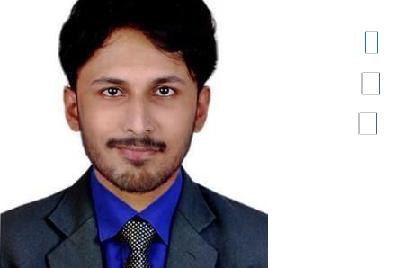 EDUCATIONEXPERIENCETECHNICAL SKILLSAnna UniversityMechanical Engineering70%Having good Experience in detail Engineering Documents review, Quality Control Plan, Method Statements, ITP, WPS, Technical DataSheet, Standard Clearance, Job cards.PROJECTS	BURJ KHALIFAMAIN CONTRACT Preceded DAICEC	3 yearsSub contractor: VKE Plumbing Pvt.ltdRole:Mechanical Engineer QA/QCJob Responsibilities:Implementation &Preparation of Quality Control Plan, Method statements, Technical Submittals, ITP, WPS.Control & monitoring all activities following method statements & Quality Assurance plan.Preparation of entire project Daily Progress Reports.Quality assuring of the materials when/before arriving at the site, as per the technical data sheet and specification of work.ACHIEVEMENTS & AWARDSACTIVITIESDECLARATIONConducting Testing such as Hydro Pressure Test, Water Head test &Smoke Testing.Checking spacing & alignments of pipes as per approved shop drawing, along with slopes and fluid flow before conducting testPrepare daily reports, Maintain records of inspection made, test performed, work executed etc.Preparing & verifying Job Cards & Standard Clearance for certainRaising Non Confirmative ReportsPreparation of drawing status Report and Material Status report.Checking material delivered to site for conformance with approved samples, Specifications.Co-ordination with all subcontractors for different activity of the project.Review Construction Contractor/Vendor design data, drawings, Maintenance Manual to ensure performing work as per the requirement, standard & application codes.HSE Award from Samsung C&T for best Qa/Qc Engineer of the month for meeting every Safety regulation in the work site.I am a motivational Speaker & i believe i have excellent God given skill in motivating people from their current low thoughts to think Big.I, Thomas, hereby declare that the information contained herein is true and correct to the best of my knowledge and belief.THOMAS PERSONALThomas Thomas INFORMATIONMechanical EngineerMechanical EngineerMechanical EngineerMechanical EngineerThomas-395048@2freemail.com Thomas-395048@2freemail.com Date of Birth: 24/12/1995Marital Status: SingleNationality: IndianKnown Languages: English, Hindi, Malayalam, TamilVISA: 10/12/2019CAREER OBJECTIVE• Looking Forward an Organization that offers a challenging,CAREER OBJECTIVEStimulating, learning environment to work in & provide scope forStimulating, learning environment to work in & provide scope forindividual development which offers attractive prospect for long-termpersonal development & career growth.Central Board Secondary Education2016Central Board Secondary EducationHSE60%2012Samsung Construction & Trading03July2016 - 12Feb201903July2016 - 12Feb2019Mechanical Engineer QA/QC(MEP)